오 디 션 지 원 서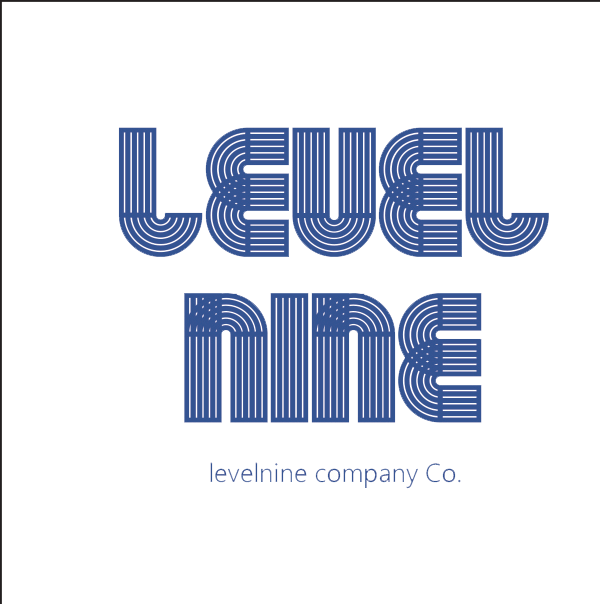 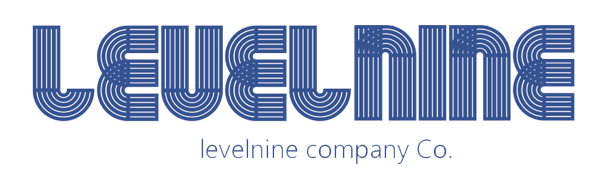 이름사 진(프로필 사진, 고해상도)성별사 진(프로필 사진, 고해상도)생년월일사 진(프로필 사진, 고해상도)연령사 진(프로필 사진, 고해상도)주소사 진(프로필 사진, 고해상도)E-Mail사 진(프로필 사진, 고해상도)전화번호사 진(프로필 사진, 고해상도)휴대폰사 진(프로필 사진, 고해상도)신체사이즈신장cmcm신체사이즈체중kgkg경력출신 학교, 방송, 공연 등 모든 경력 입력출신 학교, 방송, 공연 등 모든 경력 입력출신 학교, 방송, 공연 등 모든 경력 입력특기자기소개자기소개자기소개자기소개